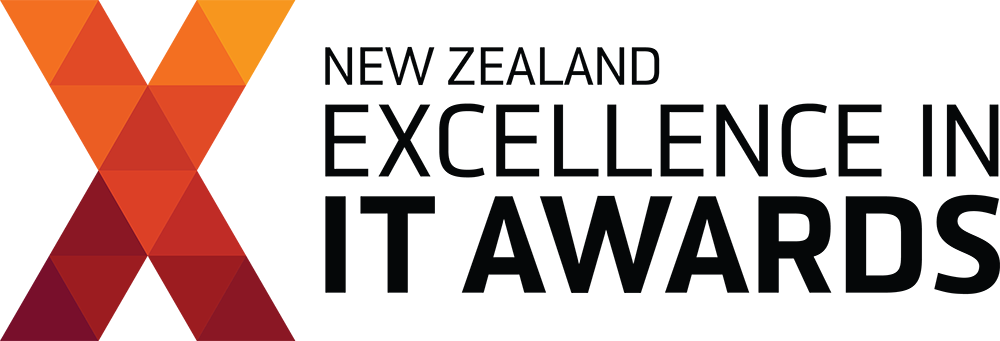 2018 Nomination FormPlease complete all grey boxes in this form. To apply, follow the instructions at itp.nz/awardsVersion 2018.1 – April 2018 IntroductionWe’re excited that you’ve decided to either self-nominate, or nominate someone else, for a New Zealand Excellence in IT Award!The New Zealand Excellence in IT Awards are sector-wide awards recognising the individuals and teams who have truly excelled in our industry. While other awards focus on companies and vendors, the Excellence in IT Awards exclusively celebrates our people.What makes the Excellence in IT Awards different is they recognise the real people behind software and information technology - the people who make IT work. The unsung heroes and champions of our sector. 2018 Awards Categories The following are the categories for the 2018 New Zealand Excellence in IT Awards:IT Project Excellence AwardExcellence in SoftwareExcellence in Digital HealthExcellence in IT Service ManagementExcellence in GovtechExcellence in IT EducationExcellence in Tech Communications Young IT Professional of the YearNew Zealand IT Professional of the YearRemember that you can nominate the same person or team for multiple awards, however each category requires a separate nomination, and completion of a separate nomination form.Completing the formPlease check out the Entry Guidelines at itp.nz/awards before proceeding. Then complete all of the grey sections in this document. For example:
Please do NOT resize any of the boxes or change font sizes – answers are limited to the size of the boxes in this form. When you have completed this document, please save it (but please do NOT convert it to PDF or another format – submit it as a Word document) and upload it at itp.nz/awards1: Details of nomination2: Why are they being nominated?Please briefly outline the person or team background, the project, and why you are nominating them:3: Other informationPlease answer all the questions below to outline how your nominee And that’s it! 
Please submit this nomination document (in original format, not PDF) at itp.nz/awardsThe question is on this side.Please put your answer in the grey sections, like this one, on this side of the table.Person or team being nominated:Award category:Their role and company:Your name (if different):How does the nominee meet the criteria for this award category?(Details of criteria are on the Categories page – see itp.nz/awards)How has this person/team demonstrated excellence in the area you are nominating them for?Relating to this nomination, How has this person/team demonstrated innovation in their work?What do you think is unique about this nomination?What challenges (if known) have they faced?What are some of the specific outcomes of their work?